DEFESA DE TCC“COLOQUE AQUI O TEMA DO SEU TCC”.Autor:NOME COMPLETO/ Matrícula: 000000000000Banca Examinadora:1.Prof. Dr. NOME COMPLETO – Orientador, Presidente UNIFESSPA/FEMAT;2. Prof. Dr. NOME COMPLETO – Coorientador, Membro UNIFESSPA/FEMAT;3. Prof. Dr. NOME COMPLETO, Membro UNIFESSPA/FEMAT;Data: 21/12/2018 (sexta-feira)Horário: 09:00 hLocal: MiniAuditório  do IGE/BLOCO  V/CAMPUS II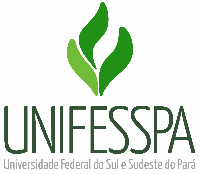 UNIVERSIDADE FEDERAL DO SUL E SUDESTE DO PARÁCAMPUS DE MARABÁFACULDADE DE ENGENHARIA DE MATERIAISCOORDENAÇÃO DE TRABALHO DE CONCLUSÃO DE CURSO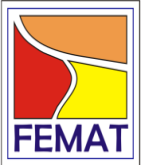 